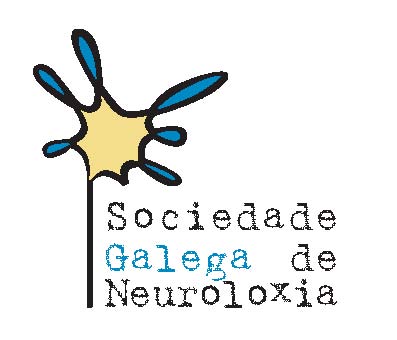 NOMBRE Y APELLIDOS:      	CENTRO DE TRABAJO / ESPECIALIDAD     	TELEFONO     	E-MAIL     	ASISTENCIA REUNION (*)Inscripción hasta el 4 de abril 	Inscripción a partir del 5 de abrilSocios	390,00 €	Socios	490,00 €No socios	490,00 €	No socios	590,00 €(*) Incluye alojamiento y desayuno, cafés descanso, cena de la Reunión y almuerzo del sábado previa inscripción. Documentación y créditos de formación.Un boletín por inscripción. Remitir a la Secretaría Técnica junto con el justificante del ingreso en la cuenta  del Banco de Santander a nombre de la Sociedade Galega de Neuroloxía número ES95 0049 5470 51 2516114905Secretaría Técnica: Centro de Negocios Vigo, S.L. Plaza de Compostela, 23, 2º dcha. 36201 VigoTel.: 986 443 841. Fax: 986 446 272. E-mail: secretaria@neuroloxia.comCENA VIERNESALOJAMIENTOHotel Galicia PalaceALMUERZO SABADO